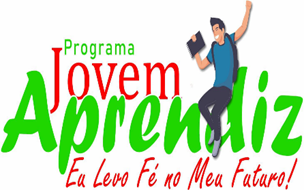 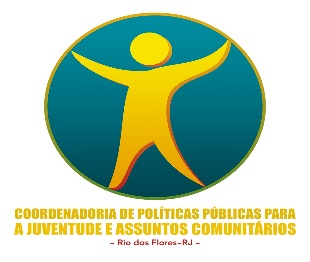 	Serão 70 jovens recebendo no mês de Outubro, dando valor de R$ 21.000,00.CPFVALOR189.369.747-93R$ 300,00227.081.437-19R$ 300,00227.176.547-12R$ 300,00192.880.437-30R$ 300,00150.124.787-54R$ 300,00139.404.827-06R$ 300,00214.957.807-75R$ 300,00214.770.697-39R$ 300,00229.365.367-66R$ 300,00132.963.006-86R$ 300,00227.412.447-74R$ 300,00193.419.987-78R$ 300,00190.403.927-81R$ 300,00211.147.677-35R$ 300,00226.337.347-07R$ 300,00192.473.907-02R$ 300,00228.144.247-00R$ 300,00228.653.877-80R$ 300,00225.506.507-00R$ 300,00179.227.657-54R$ 300,00183.129.337-43R$ 300,00146.140.556-48R$ 300,00226.270.107-51R$ 300,00190.127.347-46R$ 300,00220.086.817-00R$ 300,00227.565.817-39R$ 300,00182.480.707-43R$ 300,00226.537.127-09R$ 300,00178.695.627-69R$ 300,00218.339.617-22R$ 300,00185.896.567-56R$ 300,00226.670.207-66R$ 300,00204.926.417-81R$ 300,00205.418.367-90R$ 300,00202.646.107-41R$ 300,00204.730.807-02R$ 300,00212.152.657-94R$ 300,00140.679.037-07R$ 300,00081.986.291-65R$ 300,00228.269.367-19R$ 300,00213.701.647-85R$ 300,00190.287.227-42R$ 300,00206.419.707-90R$ 300,00213.404.147-16R$ 300,00145.588.456-18R$ 300,00215.421.797-42R$ 300,00222.146.857-07R$ 300,00139.283.747-29R$ 300,00171.520.507-32R$ 300,00165.967.197-31R$ 300,00204.963.757-84R$ 300,00209.281.017-03R$ 300,00219.585.277-18R$ 300,00066.317.787-19R$ 300,00066.286.677-07R$ 300,00064.106.127-70R$ 300,00227.307.397-69R$ 300,00217.251.427-67R$ 300,00177.902.407-06R$ 300,00174.671.307-08R$ 300,00209.735.507-24R$ 300,00172.118.587-96R$ 300,00218.773.647-46R$ 300,00227.388.017-06R$ 300,00225.506.367-08R$ 300,00189.519.727-98R$ 300,00220.184.377-55R$ 300,00226.957.847-70R$ 300,00227.794.607-92R$ 300,00180.502.007-28R$ 300,00